VINALHAVEN FERRY“M/V CAPTAIN CHARLES PHILBROOK”and“M/V CAPTAIN E. FRANK THOMPSON”Rockland – Vinalhaven Island︱ 15 miles︱1 hour 15 minutesEffective January 2, 2022Monday through SaturdaySundaya Ferry may depart Rockland 10 minutes late on Tuesdays due to fueling the vessel.On New Year’s Day, only the 10:30 departure from Vinalhaven and the 12:00 from Rockland will operate.NOTE: If you have a non-reserved vehicle or truck leaving Vinalhaven, please contact the Vinalhaven terminal for vehicle line up instruction, 24 hours prior to departing from Rockland.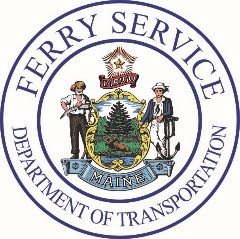 DEPART VINALHAVENDEPART ROCKLAND7:00 am7:00 am8:45 am8:45 ama10:30 am10:30 am12:00 pm12:00 pm1:30 pm1:30 pm3:15 pm3:15 pmDEPART VINALHAVENDEPART ROCKLAND8:45 am8:45 am10:30 am10:30 am1:30 pm1:30 pm3:15 pm3:15 pm